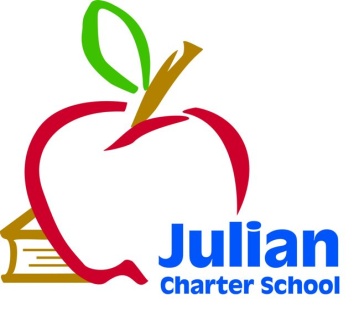 JCS Special Governing Board Meeting
Friday November 4, 2016San Diego Academies6112 Lorca, San Diego, CA 1:00 p.m. Via TeleconferenceKevin OgdenCalling From: 177 Holston Drive, LancasterRoxanne HuebscherCalling From:JCS Palm Desert Student Services72855 Fred Waring Drive, Palm DesertJulian Charter School  P. O. Box 2470  1704 Cape Horn  Julian, CA  92036-2470Julian Charter School  P. O. Box 2470  1704 Cape Horn  Julian, CA  92036-2470Board Members:Roxanne Huebscher, Member Parent); Vacant (Parent); Suzanne Schumacher, President (Parent); Kevin Ogden, Secretary, (Community Member); Barbara Kingsbury, Treasurer (Community Member); Brian Duffy, (District Representative,) Member. Agenda TopicsAgenda Topics1.	Call to Order  1.	Call to Order  2.	Approval of Agenda 3.	Approval of September 9, 2016 Meeting Minutes 4.	Comments from Members of the Public Concerning Items Not on the Agenda~5.	Board Member Announcements~6.	Board Training~None7.	Consent Agenda~None8.	Executive Director’s Report~None9.	CBO Report~None10.       Accountability Coordinator Report~None11.	Special Education Report~None12.	The Board of Directors will discuss or take action on the following itemsApproval of Resolution 11.4.16—Julian Charter School, Inc. Bylaws RevisionApproval of this item will allow Julian Charter School, Inc to oversee more than one charter as per the Articles of Incorporation adjusting Bylaw language to align.Approval of Waiver Language regarding Resource Center LocationsApproval of this item will allow the Executive Director to work with the Julian Union School District on submittal of a geographic waiver for Resource Centers located within SD County but out of the District boundary lines.Discussion of possible Resource Center Location solutionsThe executive director will share with the board possible solutions for resource center compliance and seek appropriate direction.Approval of Math Placement PolicyApproval of this item will bring the Charter School in compliance with the Math Placement Policy criteriaApproval of Classroom Visitation PolicyApproval of this policy will give guidelines to JCS staff and parents regarding classroom visitations.Review and Possible Appointment of Parent and Community Member Board Applications.Potential new board members:  Judy Bufford, parent; Dr. Coral Bergman, Community MemberApproval of Agreement/Contract with SDCOE for Big Splash Fieldtrip (PLC)This happens to be an Agreement that needs Board Approval since it’s out of the SDCOE.  It’s for a PLC fifth grade field trip. First Reading of JCS Vacation PolicyIn order to avoid the fiscal liability of large payouts of vacation time, the school would like to adjust the JCS Vacation Policy to limit fiscal liability while allowing employees ample time to rest and rejuvenate.13.	Closed Session--NonePublic Employee Discipline/Dismissal/Release as per Govt. Code 5495714.	Items for Next Agenda MeetingMembers of the public who would like to review materials pertaining to the agenda prior to the meeting may do so by requesting a packet from the Executive Director.In compliance with the Americans with Disabilities Act, if you need special assistance, disability-related modifications or accommodations, including auxiliary aids or services, in order to participate in the public meetings of the School’s governing board, please contact the Director at 760-765-3847.  Notification 72 hours prior to the meeting will enable the School to make reasonable arrangements to ensure accommodations and accessibility to this meeting.  Upon request, the School shall also make available this agenda and all other public records associated with this meeting in appropriate alternative formats for persons with a disability.Next MeetingNext Meeting: Friday December 9, 2016                                                                                     Location:  PLC Encinitas